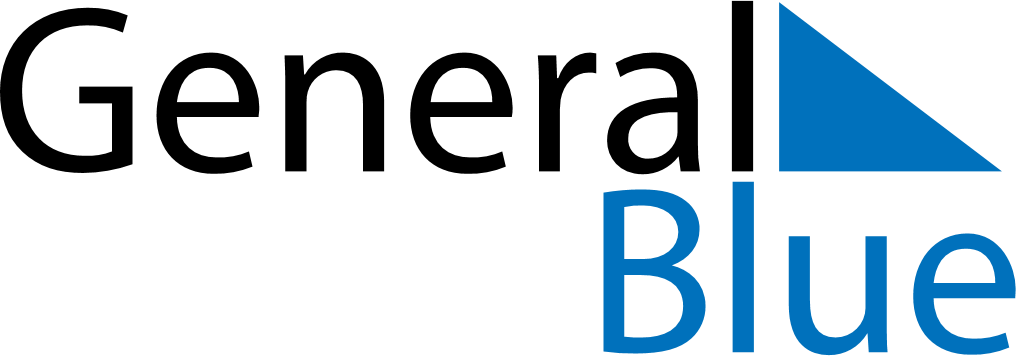 May 2027May 2027May 2027May 2027May 2027May 2027EthiopiaEthiopiaEthiopiaEthiopiaEthiopiaEthiopiaSundayMondayTuesdayWednesdayThursdayFridaySaturday12345678Easter Sunday910111213141516171819202122Feast of the Sacrifice (Eid al-Adha)23242526272829Derg Downfall Day3031NOTES